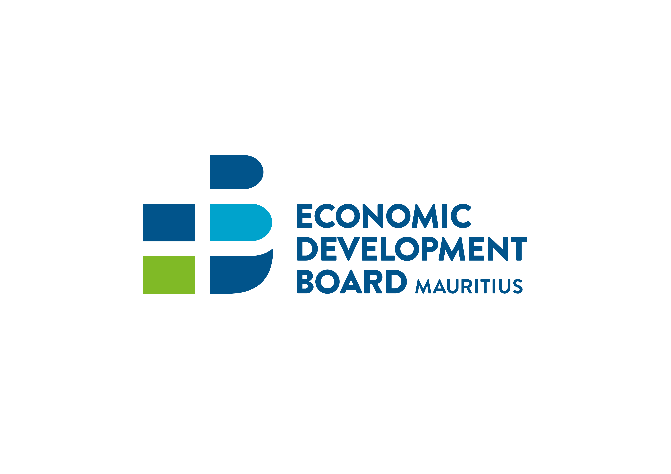 Application for Premium Investor CertificateBusiness DetailsContact Person DetailsEDB shall take actions against false or misleading declaration. Moreover, EDB reserves the right to seek additional information for processing the application and for monitoring purpose.  Name of Business (if applicable):Company Phone Number: VAT No (if applicable):Date of Incorporation (if applicable):BRN No (if applicable):Tax Account No (if applicable):Category of Business:Business Size:Business AddressBusiness AddressBusiness AddressStreet:Town/Village:Post Code:Postal AddressPostal AddressPostal AddressStreet:Street:Town/Village:Town/Village:Post Code:Post Code:First Name:Last Name: Mobile No:Email Address:ForecastYear 1Year 2Year 3Estimated Turnover over the next 3 yearsEstimated Profit/loss over the next 3 yearsProposed Total InvestmentExpected workforceDate:Signature:Designation: